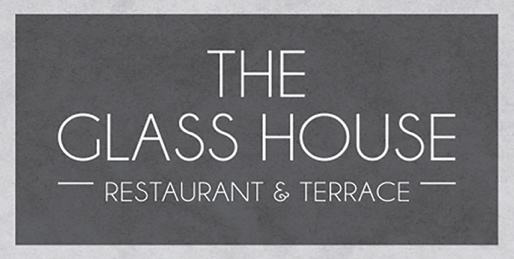 NIBBLEsNocellara olives 5 gf ve dfWarm mixed bread, garlic butter, rosemary oil & balsamic 6.5 StartersSeasonal soup of the day, toasted focaccia 7 (gf available)Prawn cocktail, paprika mayonnaise, brown bread & butter 9 gf availablePulled beef croquettes, pomme puree, red wine jus 9.5 gf Smoked mackerel pate, horseradish creme fraiche, toasted sourdough 9 gf available Smoked tofu, black sesame puree, spring onion slaw 9 ve gfSunday roastsRoast aged sirloin 19.5 Slow cooked pork belly, apple puree 19.5Chicken breast with pork, sage & onion stuffing 17.5 Vegetarian nut roast 16 ( ve available) All served with crushed carrot & swede, roasted parsnip, slow cooked red cabbage, rosemary & garlic roast potatoes, seasonal greens, Yorkshire pudding & red wine gravy SIDESParmesan & truffle fries 5 v gf     Chunky chips 3.5 ve gf     Sweet potato fries 4.5 ve gfRoast potatoes 4.5 gf   Cauliflower cheese & crispy onions 5.5   Extra Yorkshire 1   Pork, sage & onion stuffing 4 cLASSIC200g Trenchmore farm beef burger, brioche bun, chilli jam, tomato, gherkin, baby gem, fries 15.5 gf availableBeer battered haddock, chunky chips, crushed peas, tartare sauce 16.5 df gfSaladsCaesar salad, baby gem, croutons, parmesan 8 vKimchi, sesame quinoa, soy beans, rocket, avocado, omega seeds, citrus dressing 13.50 ve gfSuperfood salad- roasted sweet potato, pickled beetroot, spinach, flaked almonds, boiled egg,13 v gfAdd- anchovies 1.5-bacon 2 - crispy halloumi 3.5 - chicken 4 - smoked salmon 4.5panko prawns 4.5Please notify your server of any allergies. A discretionary service charge of 12.5% is added to your bill.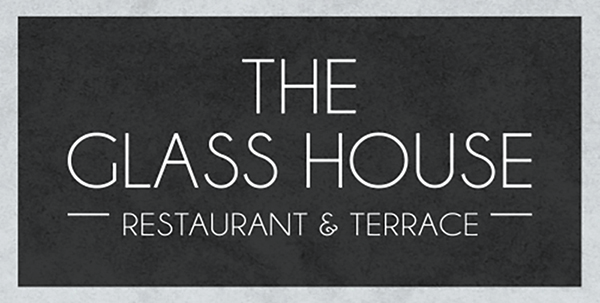  ;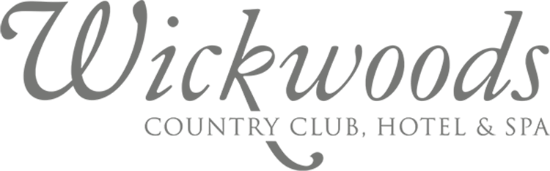 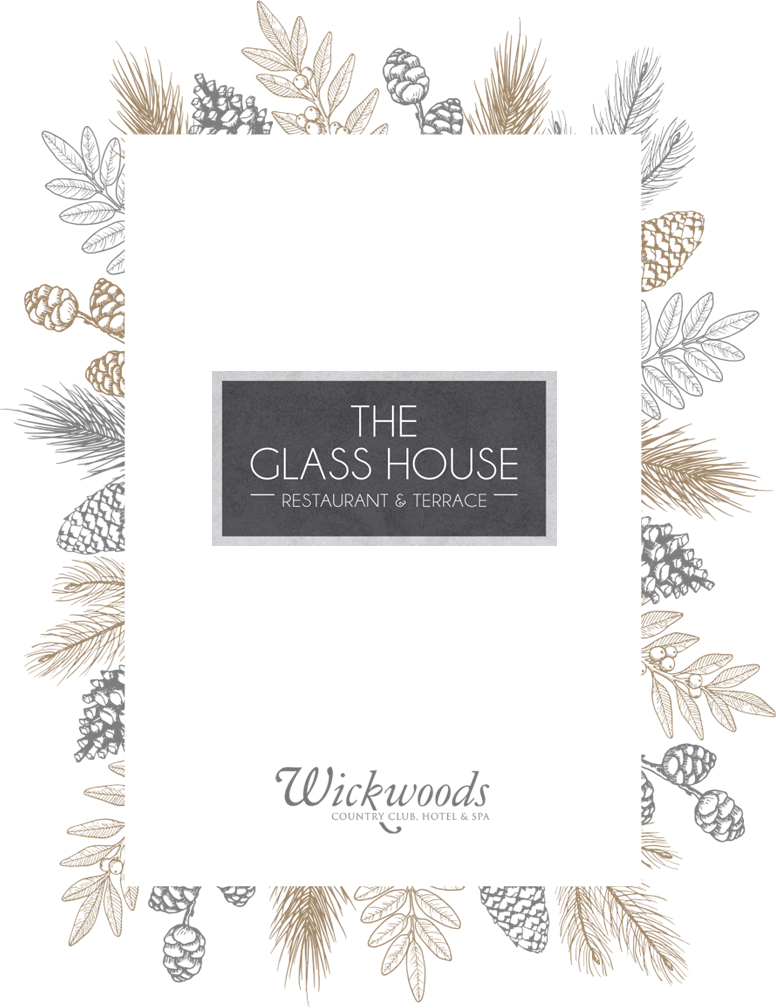 